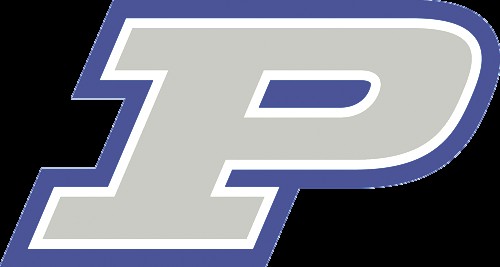 PIERCE COUNTY HIGH SCHOOL2023 GIRLS/BOYS SOCCER SCHEDULEHead Girls Coach: Abby Cuneo	Head Boys Coach: John HiltonEmail: abbycuneo@pierce.k12.ga.us	Assistant Coach: Tommy DossAssistant Coach: Ansley CuneoPIERCE COUNTY HIGH SCHOOL 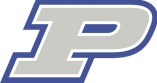  2023 JV BOYS SOCCER SCHEDULE Coach: John Hilton Coach: Tommy Doss Character Coach: Matt JohnsonDateDayOpponentTime1/31/23TuesdayCoffee County (HOME)5 & 72/3/23FridayCamden (AWAY)5 & 72/7/23TuesdayStatesboro High School (AWAY)(GIRLS ONLY)4:00 PM2/11/23SaturdayTCC Tournament (AWAY) (BOYS)TBA2/14/23TuesdaySavannah Arts Academy (HOME)5 & 72/17/23FridayAppling County (AWAY)5 & 72/21/23TuesdayToombs County  (HOME)5 & 72/24/23FridayVidalia (HOME)5 & 72/28/23TuesdayWindsor Forest (AWAY)5 & 73/3/23FridayBrantley County (HOME)5 & 73/7/23TuesdayTattnall County (AWAY)5 & 73/10/23FridaySavannah Arts Academy (AWAY)5 & 73/14/23TuesdayAppling County (HOME)5 & 73/17/23FridayToombs County (AWAY)5 & 73/21/23TuesdayVidalia (AWAY)5 & 73/24/23FridayWindsor Forest (HOME)5 & 73/28/23TuesdayBrantley County (AWAY)5 & 73/31/23FridayTattnall County (HOME)5 & 74/13/23ThursdayFirst Round PlayoffsTBA4/19/23WednesdaySecond Round PlayoffsTBADate Day Opponent Time2/6/23Monday@ Wayne County @ 6:30pm2/8/23Wednesday@ Long County @ 5pm2/27/23Monday@ Vidalia @ 5 pm3/27/23 Monday@ Coffee @ 5pm